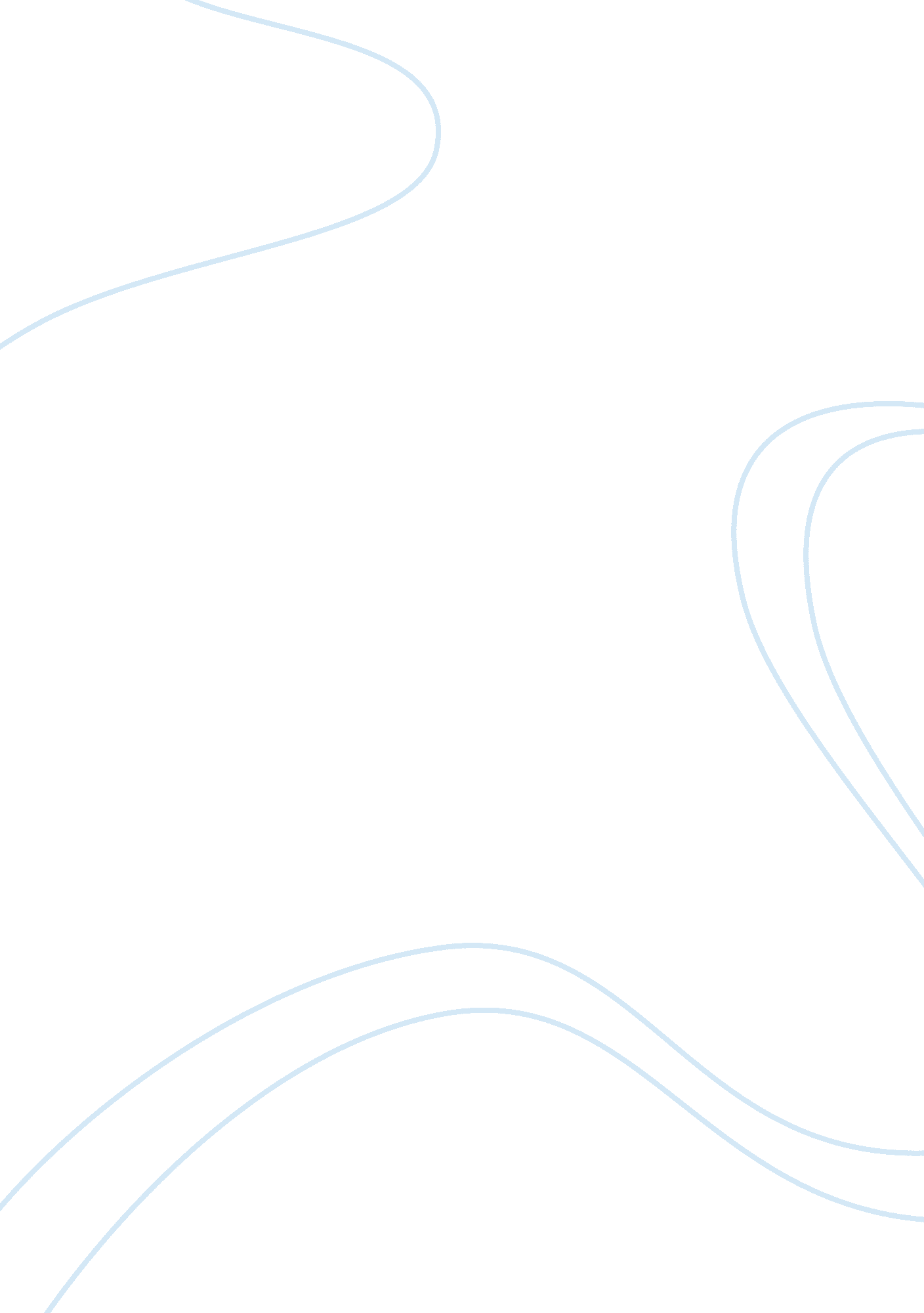 Run forrestExperience, Human Nature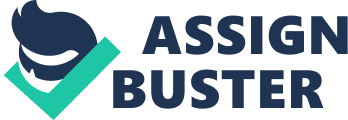 ThisPhotoby Unknown Author is licensed under CC BY-ND This Photo by Unknown Author is licensed under CC BY-NDRun Forrest, Run! Movie critical analysis paper. James Bilesimo | DevelopmentalPsychology| 3/19/18A Psychological Analysis of Forrest Gump. The movie Forrest Gump tells a story of a simple man and his journey through life. Forrest Gump's story takes place during a time of historical significance in our country, The United States of America. His story began in the 1950's, and ran through the 1970's. This was a period in our country where morality, andequalityhad come to be questioned for the first time since our country broke away from its European roots, and won its independence on July 04, 1776. The Americancultureand its society would be changed forever over this twenty-year course. Forrest Gump is very simple-minded man who lives his life by a set of values forever instilled in him by his mother. Early in the movie when Forrest was just a young boy, he was found to be physically handicapped forcing Forrest to wear braces (also known as foot abduction braces) on his legs. Forrest Gump also had an IQ of just seventy-five, he would now have to endure a life time of critical judgements from peers and adults alike. Forrest Gump had a very loving, and caring mother who helped him develop a deep, strong sense of " self" with her wisdom, and straight forwardness. Because of his mother's strong guidance during his early stages of life, he is able to overcome his physical handicap, and achieve his highest quality of life by doing what many people only dream of; Forrest Gump became a famous runner, football player, business owner, and war time hero. The story that this movie tells us, is a great example of how a child's mind develops through a series of stages, and through these stages they can construct their understanding of the world we live in by interacting with it. Jean Paiget developed four stages of cognitive development, which begin at birth, and p well into adulthood. Heading 2 You might like the photo on the cover page as much as we do, but if it's not ideal for your report, it's easy to replace it with your own. Just delete the placeholder picture. Then, on the Insert tab, click Picture to select one from your files. 